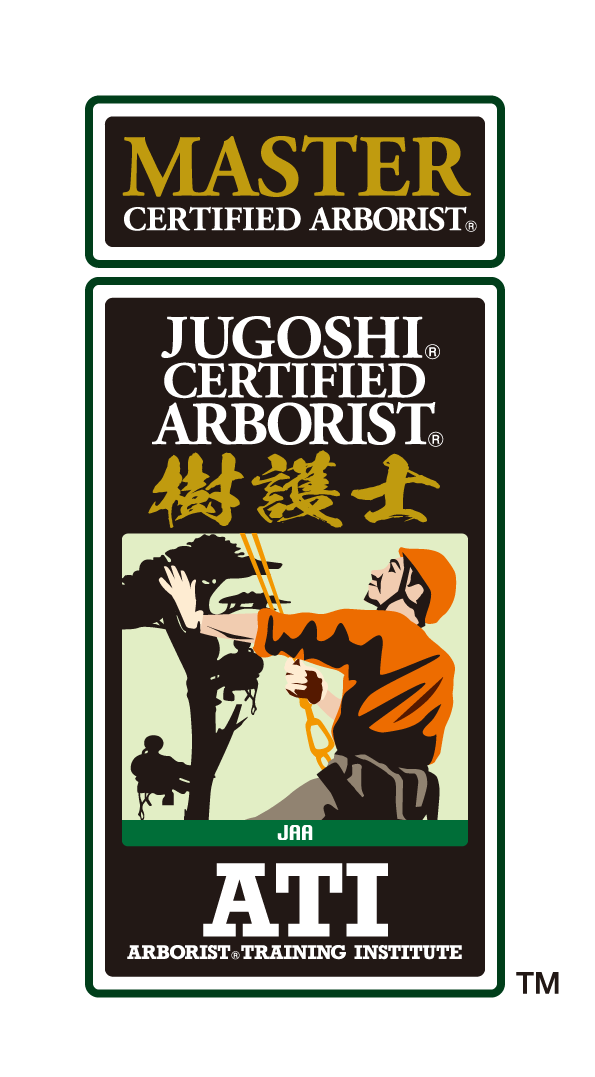 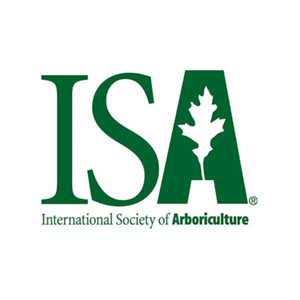 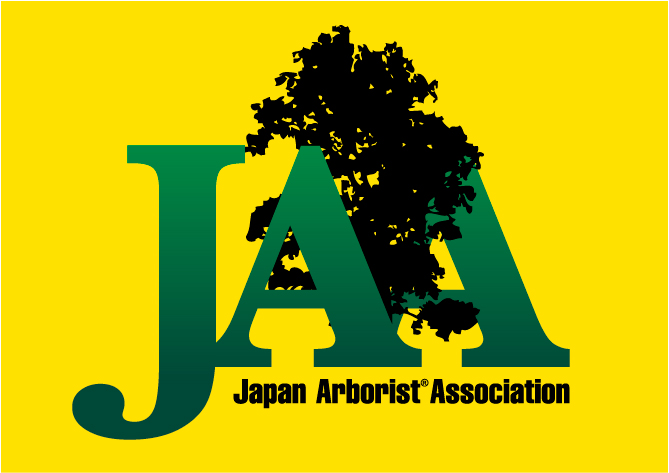 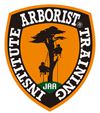 ATI Arborist® Training Institute　アーボリスト®トレーニング研究所トレーナー養成講習１ 開催のお知らせトレーナー養成講習とは?ATIトレーナーは、アーボリストの国際組織ISA（本部アメリカ）の理念に基づき、世界品質の技術と知見について日本国内で樹木ケアを志すプロ技術者に対してセミナー指導を行います。ATIは、ISAが推奨する技術と知見に関する指導を日本国内で唯一正式に認められたトレーニング団体です。先進且つ国際標準の安全仕様に基づき、ISAが推奨する技術およびアーボリスト専用の道具についての正しい認識を共有します。トレーナー自身が日常的に樹上作業の現場経験と研鑚を重ね、日進月歩の世界の動向、およびツリークライミングギアや安全品質に対する最新のISA国際情報の更新に努めます。ISA認定アーボリスト（樹護士）やツリーワーカー、ATI認定ツリークライミングアーボリストなど国際認定資格の取得促進、国際的な王道としてのアーボリカルチャーの国内普及と人材育成を担う高い志しのある方に、ATIトレーナーとして活躍していただくことを期待いたします。トレーナー養成講習１　　BAT1　/　BAT2　/　BAT 3A  /  BAT 3B    Basic Arborist Training   ２日間トレーナー養成講習２　　AAT1　/　AAT2　　  Advanced Arborist Training               　　　　２日間　※　講習内容は上記項目の概要をすべて含みますが、個々のトレーナーが担当できる指導範囲は、技術レベルと現場経験に鑑みATI所長の判断により確定いたします。講習会の受講は、トレーナー認定受験のステップの一部となります。日時	2022年 3月19日（土）20日（日）　　両日 ８：３０集合　9：00開始 １８：００解散予定会　   　場	アーボリスト®トレーニング研究所　　　　愛知県瀬戸市定光寺町３２３−４　　TEL:0561-86-8080主　   　催	Arborist® Training Institute  　アーボリスト®トレーニング研究所講　   　師	ATI所長　ジョン　ギャスライト （ISA Board member /ISA Certified Arborist JP-0326AT）	ATIマスタートレーナー 宇治田直弘(ISA Evaluator　ISA Certified Tree Worker /Climber Specialist JP-0006T)定員	7名（最少催行人数3名）対象	ATI認定マスター樹護士アーボリスト資格取得者・ISA認定ツリーワーカー資格取得者	TARS1/TARS2(更新期限有効)　受  講  料　　　 ￥68,000-　 (割引適用なし)	＊トレーナー認定後　登録料　別途　\１6,200/年間がかかります。	＊労災保険または傷害保険は自己または勤務先加入等、各自手配の上ご参加ください。	＊講習中の宿泊・食費等は含まれておりません。ご自身で手配してください。	＊ギア(道具)はマイギアをご持参ください。	＊開催の10日前までのキャンセルは無料ですが、それ以降はキャンセル料が発生します。（HP規定通り）持ち物	ご自身のギアで講習を行えるようツリークライミングギア・リギングギア等を持参すること。	　（ライトリギング用のロワーリングデバイス、たるみを取るテンションデバイス他含む）	※ただし、リギング用ギア　GRCS・スタイン RC3001等はATIにて用意します。	お弁当･水筒、雨具（上下タイプ合羽）、筆記用具、保険証、ATIユニフォーム着用その他	・講習後、事後課題が出される場合があります。予めご承知おきください。	・現場での実践経験が少ないと判断された内容については、セミナーでの指導は出来ません。（所長より通知）	・ATIトレーナー登録者には、「ATI認定トレーナー」認定証書、カード認定証、ワッペンが交付されます。	・ATIホームページのATIトレーナー覧に顔写真とお名前が掲載されます。	申込＆お問合せ	・受講申込用紙に必要事項記入の上FAX・E-mailにてお申込みください。受付後、詳しい資料をお送りします。	アーボリストトレーニング研究所  (株式会社　ツリークライミングワールド内) 	〒480-1201愛知県瀬戸市定光寺町323-4 Email  info@japan-ati.com　 　　　　　　　　　　　　　　　　　　　TEL0561-86-8080　FAX 0561-86-8580■ATI トレーナー養成講習１　受講申込書■　開催日　2022年 3月19日（土）-20日（日）　開催地:愛知県瀬戸市　ATI本部履歴および　現在の仕事について 　(職歴は在籍一年以上のものを記載)氏名（漢字） 性  別 男　・　女ATI №氏名（漢字）血液型型ISA №ﾛｰﾏ字生年月日西暦 　　　年　 　月　　  日（　　才）西暦 　　　年　 　月　　  日（　　才）西暦 　　　年　 　月　　  日（　　才）ＪＡＡ□　メンバー以外　　□　メンバー（個人会員・法人会員）　法人名：□　メンバー以外　　□　メンバー（個人会員・法人会員）　法人名：□　メンバー以外　　□　メンバー（個人会員・法人会員）　法人名：□　メンバー以外　　□　メンバー（個人会員・法人会員）　法人名：□　メンバー以外　　□　メンバー（個人会員・法人会員）　法人名：□　メンバー以外　　□　メンバー（個人会員・法人会員）　法人名：□　メンバー以外　　□　メンバー（個人会員・法人会員）　法人名：〒　　　　　　－　　　　　　　〒　　　　　　－　　　　　　　〒　　　　　　－　　　　　　　〒　　　　　　－　　　　　　　〒　　　　　　－　　　　　　　〒　　　　　　－　　　　　　　〒　　　　　　－　　　　　　　〒　　　　　　－　　　　　　　現住所現住所電話番号電話番号FAX番号FAX番号E-mailE-mail携帯電話携帯電話自営・所属勤務先会社名/住所自営・所属勤務先会社名/住所TC経験年数年　　ヵ月自営・所属勤務先会社名/住所自営・所属勤務先会社名/住所TC経験年数年　　ヵ月年年月学歴・職歴 　（学歴は 高卒より卒業ベース記載、　職歴は　勤務開始年月と在籍年数　担当分掌を記入）DRT 修得　実践開始の年月 　 　 (TCJベーシックツリークライマー修了　またはATI BAT1 修了)現在の仕事 (業種)　 　   ・造園業　・林業　・樹木医業　・伐採業　・その他  ( 　   　　　　　　　　        ) 　該当すべてに　○   現在の仕事 (業種)　 　   ・造園業　・林業　・樹木医業　・伐採業　・その他  ( 　   　　　　　　　　        ) 　該当すべてに　○   現在の仕事 (業種)　 　   ・造園業　・林業　・樹木医業　・伐採業　・その他  ( 　   　　　　　　　　        ) 　該当すべてに　○   現在の仕事 (業種)　 　   ・造園業　・林業　・樹木医業　・伐採業　・その他  ( 　   　　　　　　　　        ) 　該当すべてに　○   　  現行最も多い具体的作業の内容　:　                                             　  現行最も多い具体的作業の内容　:　                                             　  現行最も多い具体的作業の内容　:　                                             　  現行最も多い具体的作業の内容　:　                                             　　BAT 1 レベル  　 (ハンドリギング迄) 　       現場実践・作業の頻度　　　(季節による変動が　特に大きい場合は、年間の概算日数で)　　　　　　　　　　( 年間 ・ 月間 ・ 週間   いすれかに　○ )　　 約　　 　日位　 (ロープビレイによる樹上でのワーク作業)　　　BAT 1 レベル  　 (ハンドリギング迄) 　       現場実践・作業の頻度　　　(季節による変動が　特に大きい場合は、年間の概算日数で)　　　　　　　　　　( 年間 ・ 月間 ・ 週間   いすれかに　○ )　　 約　　 　日位　 (ロープビレイによる樹上でのワーク作業)　　　BAT 1 レベル  　 (ハンドリギング迄) 　       現場実践・作業の頻度　　　(季節による変動が　特に大きい場合は、年間の概算日数で)　　　　　　　　　　( 年間 ・ 月間 ・ 週間   いすれかに　○ )　　 約　　 　日位　 (ロープビレイによる樹上でのワーク作業)　　　BAT 1 レベル  　 (ハンドリギング迄) 　       現場実践・作業の頻度　　　(季節による変動が　特に大きい場合は、年間の概算日数で)　　　　　　　　　　( 年間 ・ 月間 ・ 週間   いすれかに　○ )　　 約　　 　日位　 (ロープビレイによる樹上でのワーク作業)　　　BAT 2 レベル  　(ライトリギング迄) 　        現場実践・作業の頻度　　　　　　                   　　　　　　　　　　( 年間 ・ 月間 ・ 週間  )             　　約　　 　日位　 (リギングロープ使用 　吊り降ろし 樹上作業)　　　BAT 2 レベル  　(ライトリギング迄) 　        現場実践・作業の頻度　　　　　　                   　　　　　　　　　　( 年間 ・ 月間 ・ 週間  )             　　約　　 　日位　 (リギングロープ使用 　吊り降ろし 樹上作業)　　　BAT 2 レベル  　(ライトリギング迄) 　        現場実践・作業の頻度　　　　　　                   　　　　　　　　　　( 年間 ・ 月間 ・ 週間  )             　　約　　 　日位　 (リギングロープ使用 　吊り降ろし 樹上作業)　　　BAT 2 レベル  　(ライトリギング迄) 　        現場実践・作業の頻度　　　　　　                   　　　　　　　　　　( 年間 ・ 月間 ・ 週間  )             　　約　　 　日位　 (リギングロープ使用 　吊り降ろし 樹上作業)　　　BAT 3Aレベル  (ヘビーリギング) 　　 　      現場実践・作業の頻度　　　　　　　　　　　　　　　　　　　　( 年間 ・ 月間 ・ 週間  )     　       　 約　　 　日位　 (径14mm以上リギングロープ使用 　吊り降ろし 樹上作業)　　　BAT 3Aレベル  (ヘビーリギング) 　　 　      現場実践・作業の頻度　　　　　　　　　　　　　　　　　　　　( 年間 ・ 月間 ・ 週間  )     　       　 約　　 　日位　 (径14mm以上リギングロープ使用 　吊り降ろし 樹上作業)　　　BAT 3Aレベル  (ヘビーリギング) 　　 　      現場実践・作業の頻度　　　　　　　　　　　　　　　　　　　　( 年間 ・ 月間 ・ 週間  )     　       　 約　　 　日位　 (径14mm以上リギングロープ使用 　吊り降ろし 樹上作業)　　　BAT 3Aレベル  (ヘビーリギング) 　　 　      現場実践・作業の頻度　　　　　　　　　　　　　　　　　　　　( 年間 ・ 月間 ・ 週間  )     　       　 約　　 　日位　 (径14mm以上リギングロープ使用 　吊り降ろし 樹上作業)　　　BAT 3Aレベル  (コンプレックスリギング)　 　 現場実践・作業の頻度　　　　　　　　　　( 年間 ・ 月間 ・ 週間 )             　　 約　　 　日位　 (スピードラインやドリフトライン使用等　チーム作業)　　BAT 3Aレベル  (コンプレックスリギング)　 　 現場実践・作業の頻度　　　　　　　　　　( 年間 ・ 月間 ・ 週間 )             　　 約　　 　日位　 (スピードラインやドリフトライン使用等　チーム作業)　　BAT 3Aレベル  (コンプレックスリギング)　 　 現場実践・作業の頻度　　　　　　　　　　( 年間 ・ 月間 ・ 週間 )             　　 約　　 　日位　 (スピードラインやドリフトライン使用等　チーム作業)　　BAT 3Aレベル  (コンプレックスリギング)　 　 現場実践・作業の頻度　　　　　　　　　　( 年間 ・ 月間 ・ 週間 )             　　 約　　 　日位　 (スピードラインやドリフトライン使用等　チーム作業)　　BAT 3Aレベル  (樹上でのチェーンソーの使用)　現場実践・作業の頻度　　　(除く　バケット内からの使用 )　　　　　　　　　( 年間 ・ 月間 ・ 週間  )     　     　　 約 　　　日位　 (樹上ポジショニング・ロープビレイでのチェーンソー作業)　　　BAT 3Aレベル  (樹上でのチェーンソーの使用)　現場実践・作業の頻度　　　(除く　バケット内からの使用 )　　　　　　　　　( 年間 ・ 月間 ・ 週間  )     　     　　 約 　　　日位　 (樹上ポジショニング・ロープビレイでのチェーンソー作業)　　　BAT 3Aレベル  (樹上でのチェーンソーの使用)　現場実践・作業の頻度　　　(除く　バケット内からの使用 )　　　　　　　　　( 年間 ・ 月間 ・ 週間  )     　     　　 約 　　　日位　 (樹上ポジショニング・ロープビレイでのチェーンソー作業)　　　BAT 3Aレベル  (樹上でのチェーンソーの使用)　現場実践・作業の頻度　　　(除く　バケット内からの使用 )　　　　　　　　　( 年間 ・ 月間 ・ 週間  )     　     　　 約 　　　日位　 (樹上ポジショニング・ロープビレイでのチェーンソー作業)　　　BAT 3Bレベル  (スパイク･断幹作業) 　　    　現場実践・作業の頻度　　　　　　　　( 年間 ・ 月間 ・ 週間 )     　　         約 　　　日位　 (スパイク使用での断幹　樹上作業)　　　BAT 3Bレベル  (スパイク･断幹作業) 　　    　現場実践・作業の頻度　　　　　　　　( 年間 ・ 月間 ・ 週間 )     　　         約 　　　日位　 (スパイク使用での断幹　樹上作業)　　　BAT 3Bレベル  (スパイク･断幹作業) 　　    　現場実践・作業の頻度　　　　　　　　( 年間 ・ 月間 ・ 週間 )     　　         約 　　　日位　 (スパイク使用での断幹　樹上作業)　　　BAT 3Bレベル  (スパイク･断幹作業) 　　    　現場実践・作業の頻度　　　　　　　　( 年間 ・ 月間 ・ 週間 )     　　         約 　　　日位　 (スパイク使用での断幹　樹上作業)　　　あなた自身の仕事での　フィールド作業とデスク作業等の比率　　　(仕事時間　全体を100%として)　　　　　　　フィールド作業 (            )% 　  デスク作業 (           )% 　  営業・その他 (     　     )%　　あなた自身の仕事での　フィールド作業とデスク作業等の比率　　　(仕事時間　全体を100%として)　　　　　　　フィールド作業 (            )% 　  デスク作業 (           )% 　  営業・その他 (     　     )%　　あなた自身の仕事での　フィールド作業とデスク作業等の比率　　　(仕事時間　全体を100%として)　　　　　　　フィールド作業 (            )% 　  デスク作業 (           )% 　  営業・その他 (     　     )%　　あなた自身の仕事での　フィールド作業とデスク作業等の比率　　　(仕事時間　全体を100%として)　　　　　　　フィールド作業 (            )% 　  デスク作業 (           )% 　  営業・その他 (     　     )%あなた自身のフィールド作業での比率　　  (現場作業時間　全体を100%として)　オンロープ樹上ワーク　(         )% ・リギング時グランドワーク(        )% ・その他ワーク(監督等を含む)　(       %)　あなた自身のフィールド作業での比率　　  (現場作業時間　全体を100%として)　オンロープ樹上ワーク　(         )% ・リギング時グランドワーク(        )% ・その他ワーク(監督等を含む)　(       %)　あなた自身のフィールド作業での比率　　  (現場作業時間　全体を100%として)　オンロープ樹上ワーク　(         )% ・リギング時グランドワーク(        )% ・その他ワーク(監督等を含む)　(       %)　あなた自身のフィールド作業での比率　　  (現場作業時間　全体を100%として)　オンロープ樹上ワーク　(         )% ・リギング時グランドワーク(        )% ・その他ワーク(監督等を含む)　(       %)　その他 補足の説明　:　その他 補足の説明　:　その他 補足の説明　:　その他 補足の説明　:　年年月免許・資格　　　(業務遂行に関係するもの・ツリーケアに関係するもの)　　　　　これまでの トレーナーアシスタント　および　アシスタント候補生　　参画実績　(　　　 　年　　　月　 ～  　　　 年　　　月　迄)これまでの トレーナーアシスタント　および　アシスタント候補生　　参画実績　(　　　 　年　　　月　 ～  　　　 年　　　月　迄)これまでの トレーナーアシスタント　および　アシスタント候補生　　参画実績　(　　　 　年　　　月　 ～  　　　 年　　　月　迄)これまでの トレーナーアシスタント　および　アシスタント候補生　　参画実績　(　　　 　年　　　月　 ～  　　　 年　　　月　迄)BAT  1BAT  1 ・アシスタントとしての参画　  (         )回　　　　・トレーナーアシスタント 参画　    (         )回　　   ・アシスタントとしての参画　  (         )回　　　　・トレーナーアシスタント 参画　    (         )回　　  BAT  2BAT  2 ・アシスタントとしての参画　  (         )回　　　　・トレーナーアシスタント 参画　    (         )回　　   ・アシスタントとしての参画　  (         )回　　　　・トレーナーアシスタント 参画　    (         )回　　  BAT  3ABAT  3A ・アシスタントとしての参画　  (         )回　　　　・トレーナーアシスタント 参画　    (         )回　　   ・アシスタントとしての参画　  (         )回　　　　・トレーナーアシスタント 参画　    (         )回　　  BAT  3BBAT  3B ・アシスタントとしての参画　  (         )回　　　　・トレーナーアシスタント 参画　    (         )回　　   ・アシスタントとしての参画　  (         )回　　　　・トレーナーアシスタント 参画　    (         )回　　  　上記アシスタント参画時の　担当トレーナーの氏名　  (回数の多い順に記載)　(                 　　　　　　  ) (   　　　　　　                ) (    　　　　　　　         ) (　　　　　　　               )　上記アシスタント参画時の　担当トレーナーの氏名　  (回数の多い順に記載)　(                 　　　　　　  ) (   　　　　　　                ) (    　　　　　　　         ) (　　　　　　　               )　上記アシスタント参画時の　担当トレーナーの氏名　  (回数の多い順に記載)　(                 　　　　　　  ) (   　　　　　　                ) (    　　　　　　　         ) (　　　　　　　               )　上記アシスタント参画時の　担当トレーナーの氏名　  (回数の多い順に記載)　(                 　　　　　　  ) (   　　　　　　                ) (    　　　　　　　         ) (　　　　　　　               )トレーナー志望の動機　:トレーナー志望の動機　:トレーナー志望の動機　:トレーナー志望の動機　:　　　　　ATI認定樹護士アーボリスト認定証コピー　　　　　　　　　　ISAツリーワーカークライミングスペシャリスト認定証コピーこちらは記入しないでください。事務局記入欄　　　　　ATI認定樹護士アーボリスト認定証コピー　　　　　　　　　　ISAツリーワーカークライミングスペシャリスト認定証コピーこちらは記入しないでください。事務局記入欄　　　　　ATI認定樹護士アーボリスト認定証コピー　　　　　　　　　　ISAツリーワーカークライミングスペシャリスト認定証コピーこちらは記入しないでください。事務局記入欄